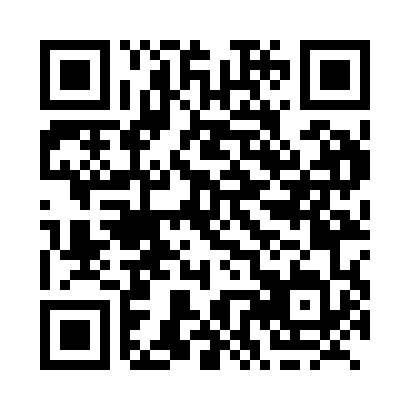 Prayer times for Loggiecroft, New Brunswick, CanadaMon 1 Jul 2024 - Wed 31 Jul 2024High Latitude Method: Angle Based RulePrayer Calculation Method: Islamic Society of North AmericaAsar Calculation Method: HanafiPrayer times provided by https://www.salahtimes.comDateDayFajrSunriseDhuhrAsrMaghribIsha1Mon3:275:301:246:509:1811:212Tue3:275:301:246:499:1711:213Wed3:285:311:246:499:1711:204Thu3:285:321:246:499:1711:205Fri3:295:331:246:499:1611:206Sat3:305:331:256:499:1611:197Sun3:315:341:256:499:1511:188Mon3:335:351:256:499:1511:169Tue3:345:361:256:489:1411:1510Wed3:365:371:256:489:1411:1411Thu3:375:371:256:489:1311:1312Fri3:395:381:266:489:1211:1113Sat3:405:391:266:479:1211:1014Sun3:425:401:266:479:1111:0915Mon3:445:411:266:479:1011:0716Tue3:455:421:266:469:0911:0617Wed3:475:431:266:469:0811:0418Thu3:495:441:266:459:0711:0219Fri3:515:451:266:459:0611:0120Sat3:525:461:266:449:0510:5921Sun3:545:471:266:449:0410:5722Mon3:565:491:266:439:0310:5523Tue3:585:501:266:429:0210:5424Wed4:005:511:266:429:0110:5225Thu4:025:521:266:419:0010:5026Fri4:045:531:266:408:5910:4827Sat4:055:541:266:408:5810:4628Sun4:075:561:266:398:5610:4429Mon4:095:571:266:388:5510:4230Tue4:115:581:266:378:5410:4031Wed4:135:591:266:378:5210:38